KRITERIJI OCENJEVANJA GLASBA 654321IZVAJANJE:PETJEZanesljivo, samostojno, ritmično in melodično natančno poje obravnavan pesemski repertoar, jasno in tekoče izgovarja besedilo, upošteva dinamične in agogične spremembe. Vsebino doživeto interpretira.Samostojno poje obravnavan pesemski repertoar z manjšimi ritmičnimi in melodičnimi napakami, jasno izgovarja besedilo, z manjšimi napakami upošteva ustrezen tempo in dinamiko.Samostojno poje del repertoarja z večjimi ritmičnimi in melodičnimi napakami, izgovarjava je nejasna. Le delno upošteva dinamične in agogične spremembe.Poje v skromnem obsegu in le v razrednem zboru, potrebuje pomoč, ni zmožen dogovorjene interpretacije. Pesem je ritmično in melodično komaj prepoznavna, izgovarjava besedila je nejasna, elementi interpretacije niso upoštevani.Ne poje, ne prepozna ritma in melodije.Ne sodeluje pri petju. IGRANJESamostojno spremlja pesmi z zapletenejšimi vzorci na glasbilih. Upošteva dinamične in agogične spremembe.Spremlja pesmi z različnimi vzorci na glasbilih. Zapisano vsebino izvede z manjšimi napakami.Spremlja z lažjimi vzorci na glasbilih.Zapisano vsebino izvede z večjimi napakami.Spremlja le z enostavnimi vzorci.Zapisano vsebino izvede tako, da ni več prepoznavna.Ne igra na glasbila, ne sodeluje.POSLUŠANJEUčenec posluša in slušno prepozna glasbena dela (obdobje, avtor, naslov dela). Prepozna glasbene oblike. Posluša natančno in glasbo analizira (analitično poslušanje). Poslušano glasbo brez težav primerja. Glasbo doživljajsko vrednoti in brez težav opisuje svoje doživljanje ob njej.Posluša glasbene primere, prepozna nekatera dela, prepozna glasbene oblike. Glasbo dobro analizira in jo primerja. Glasbo doživljajsko vrednoti.Posluša glasbene primere, delno prepozna dela in oblike. Delno analizira.Delno posluša in slabo analizira. Glasbenih primerov ne prepozna. Ni sposoben pozornega poslušanja, ne prepozna glasbenih primerov in ne analizira..USTVARJANJEDoživeto in samostojno poustvarja, muzicira, ustvarja. Pri ustvarjanju spremljav izbere ustrezen inštrument, spremljava je domiselna, skladna z vsebino in se ujema v ritmu in tempu.Pozna in upošteva načrtovana sredstva interpretacije.Analizira in vrednoti svoje in tuje ustvarjalne dosežke.Poustvarja, muzicira in pozna sredstva interpretacije. Pri oblikovanju spremljav izbere ustrezen inštrument, spremljava je skladna z vsebino in se  z manjšimi napakami ujema v ritmu in tempu. Izraža se s skromnejšimi idejami.Poustvarja le delno brez lastnih idej, potrebuje spodbudo in pomoč učitelja. Oblikovana spremljava je le delno skladna z vsebino pesmi, delno se ujema s tempom in ritmom pesmi.Občasno upošteva posamezna sredstva interpretacije. Oblikuje enostavne glasbene vsebine, spremljava se ne ujema ne v ritmu, ne v tempu in tudi ne z vsebino pesmi.Poustvarja le v okviru skupine, nikoli samostojno.Ne upošteva sredstev interpretacije, ne oblikuje glasbenih vsebin./Odklanja sodelovanje.GLASBENA ZNANJAPodrobno pozna temeljne značilnosti lestvic, notnega sistema in tonskih poddelitev Poimenuje načine in zasedbe izvajalcev vokalne in inštrumentalne glasbe. Podrobno pozna družine posameznih inštrumentov. Prepozna absolutno in programsko glasbo in nekatere inštrumentalne glasbene oblike. Glasbena znanja uporabi v medpredmetnih povezavah.Pozna značilnosti lestvic, notnega sistema in tonskih poddelitev. Poimenuje vokalne in inštrumentalne zasedbe. Posamezne inštrumente zna razvrstiti v določeno družino glasbil. Loči programsko in absolutno glasbo in ob pomoči prepozna nekatere inštrumentalne glasbene oblike.Pojme obvlada, vendar jih ne zna medsebojno povezati. Delno pozna temeljne značilnosti lestvic, notnega sistema in tonskih poddelitev. Delno pozna vokalne in inštrumentalne zasedbe. Delno zna razvrstiti inštrumente v posamezne družine glasbil. Prepozna le nekatere glasbene oblike inštrumentalne glasbe. Slabo pozna temeljne značilnosti lestvic, notnega sistema in tonskih poddelitev. Pozna le nekatere vokalne in inštrumentalne zasedbe ter družine glasbil. Glasbene pojme uporablja le s pomočjo učitelja.Ne pozna glasbenih pojmov, ki se nanašajo na značilnosti lestvic, notnega sistema in tonskih poddelitev in jih ne uporablja. Ne pozna vokalnih in inštrumentalnih zasedb ter posameznih družin glasbil.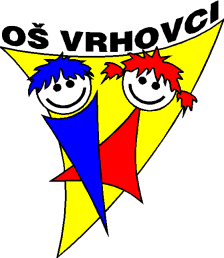 